CONFIDENTIALCASPA AMUKURA PARISH 233/3  CHEMISTRY  PRATICALCONFIDENTIAL  INSTRUCTIONS TO SCHOOLSIn addition to fittings and apparatus found in a chemistry laboratory, each candidate will need the following.Question one.Burette PipetteFilter FunnelRetort stand and clampConical flask, 250mlWhite tilePhenolphthalein indicator100cm3 of  Solution K, 0.1M hydrochloric acid100cm3Solution L 2g per litre of sodium hydroxide.Solid N  0.5 g of an impure calcium carbonate,  ( N is made by mixing CaCO3 and Sodium Chloride in the ratio 4:1) An empty 250ml beakerQuestion two and threeSolid T sodium sulphiteSolid J mixture of ammonium sulphate and hydrated zinc sulphate ratio 1:1Access toDistilled water in wash bottleBarium chloride solution2M hydrochloric acidAcidified potassium manganate viiSource of heatingBarium nitrate2M nitric v acidLead ii nitrate2M NaOHAqueous ammonia solutionLitmus papersMARKING SCHEME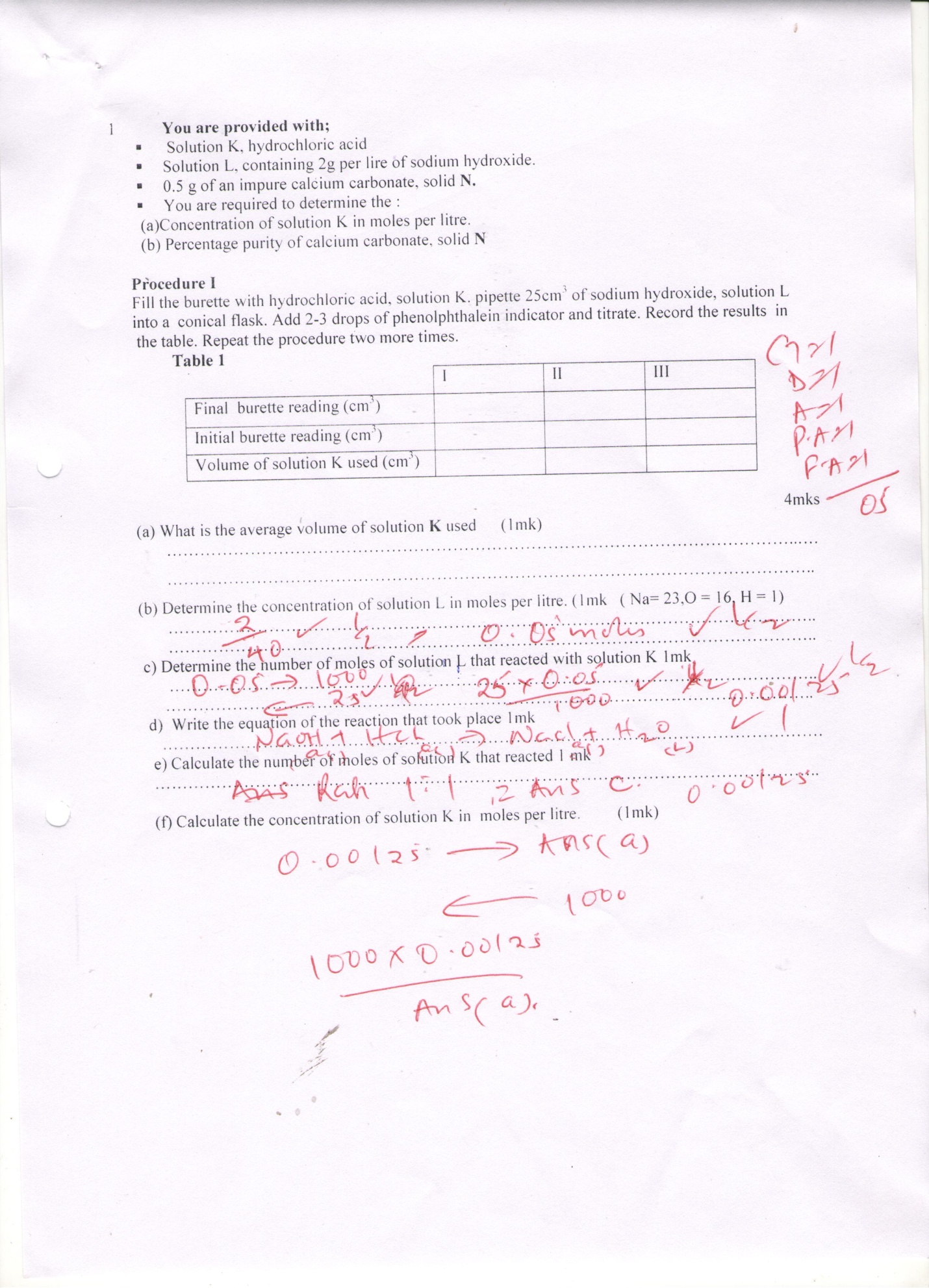 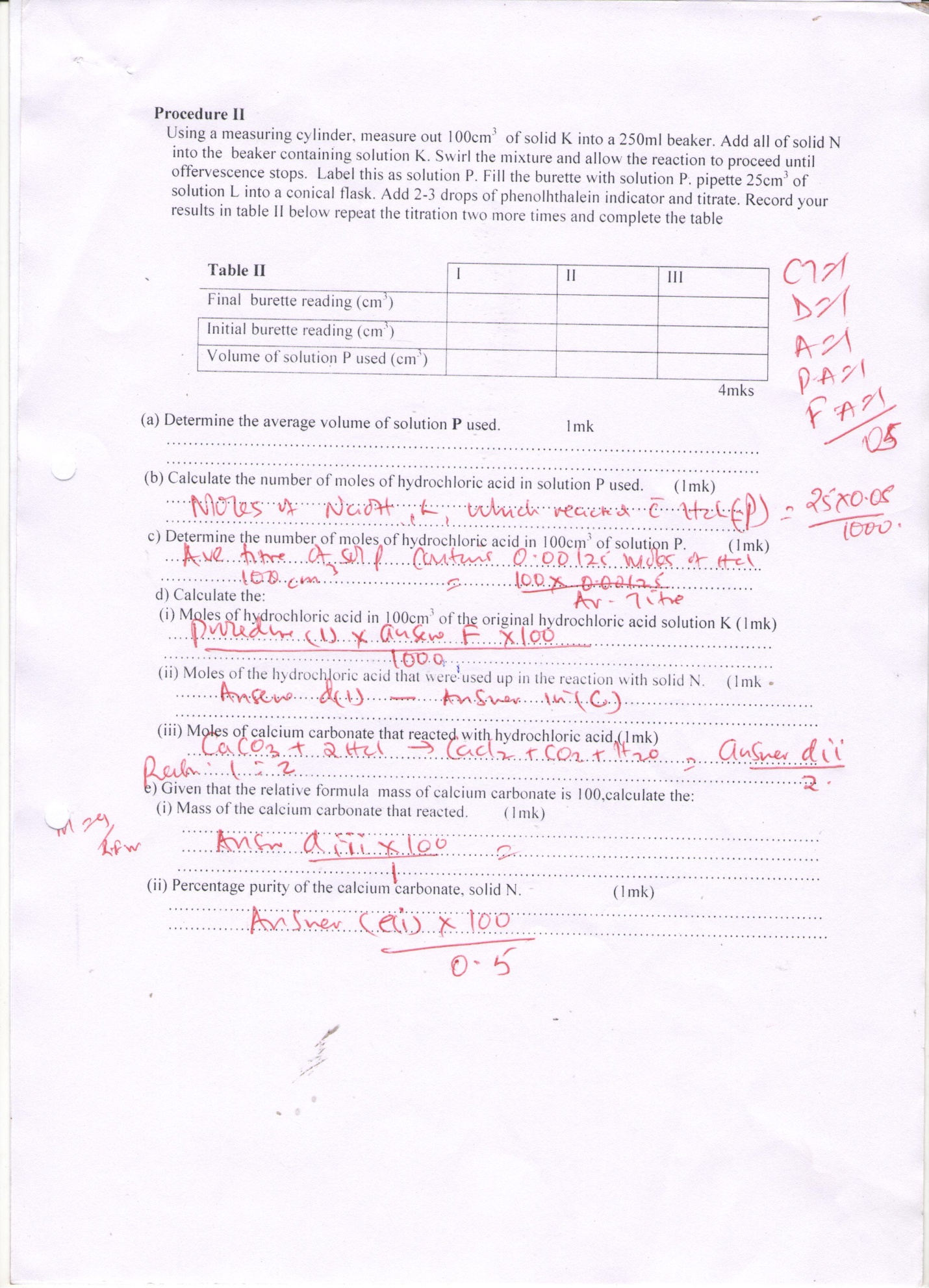 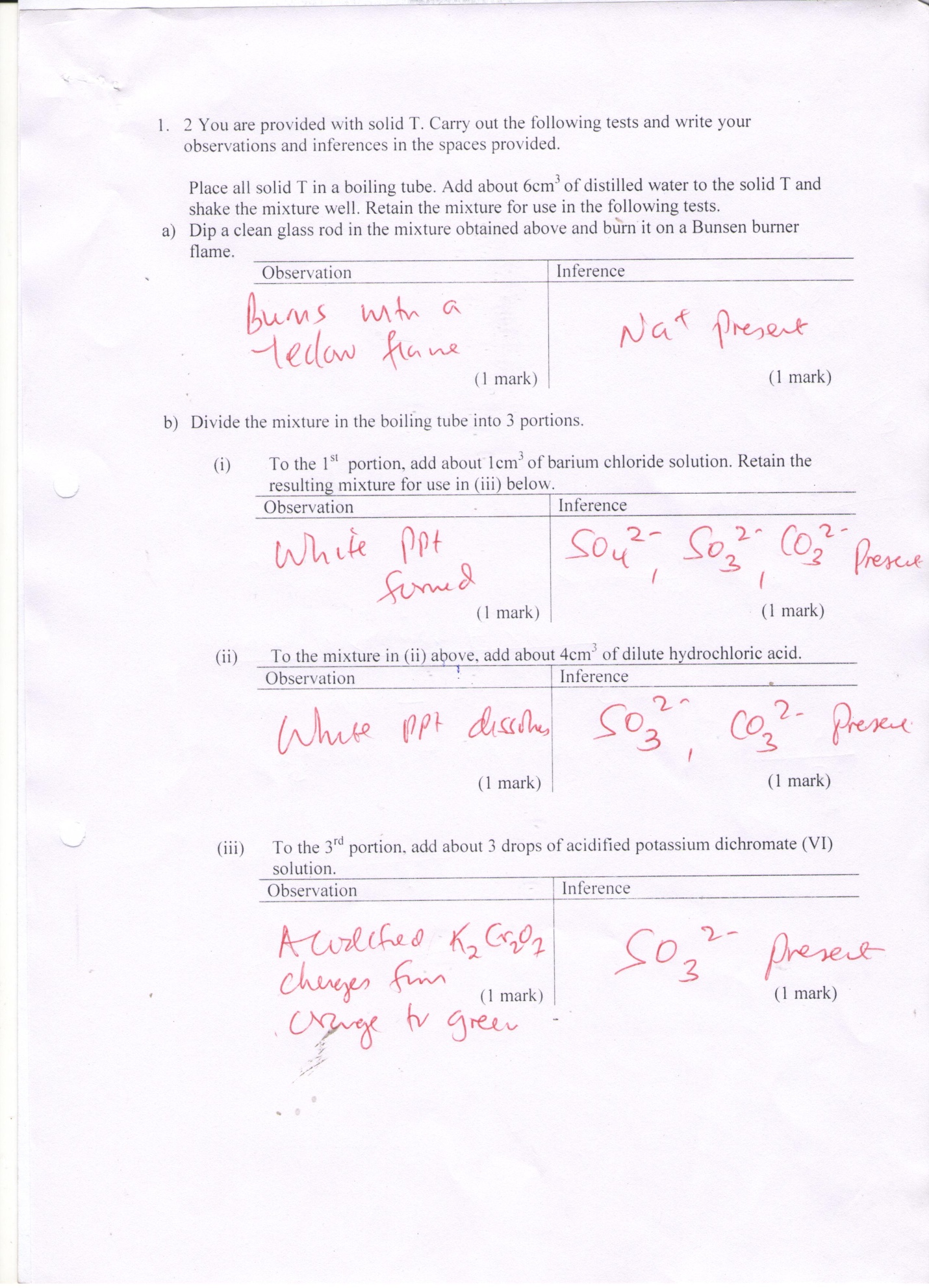 3.aB(i)(ii)(iii)(iv)ObservationInferenceA gas is given out which turns blue litmus paper red (1 mark)SO42-,CO32- Present                                             (1 mark)ObservationInferenceWhite ppt is formed which dissolves in addition of exess.(1 mark)Al3+,Zn2+,pb2+ present                                             (1 mark)ObservationInferenceWhite ppt is formed which dissolves in addition of exess.(1 mark)Zn2+ present                                             (1 mark)ObservationInferenceWhite ppt is formed(1 mark)SO42-   present                                             (1 mark)ObservationInferenceWhite ppt is formed which does not dissolve on warming  (1 mark)SO42- present /  SO32-absent                                             (1 mark)